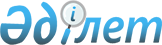 О предоставлении мер социальной поддержки специалистам здравоохранения, образования, социального обеспечения, культуры, спорта и ветеринарии, прибывшим для работы и проживания в селькие населенные пункты Аршалынского района на 2013 год
					
			Утративший силу
			
			
		
					Решение Аршалынского районного маслихата Акмолинской области от 20 декабря 2012 года № 11/2. Зарегистрировано Департаментом юстиции Акмолинской области 16 января 2013 года № 3611. Утратило силу в связи с истечением срока применения - (письмо Аршалынского районного маслихата Акмолинской области от 21 января 2014 года № 267)      Сноска. Утратило силу в связи с истечением срока применения - (письмо Аршалынского районного маслихата Акмолинской области от 21.01.2014 № 267).      Примечание РЦПИ.

      В тексте документа сохранена пунктуация и орфография оригинала.

      В соответствии со статьей 6 Закона Республики Казахстан от 23 января 2001 года «О местном государственном управлении и самоуправлении в Республике Казахстан», постановлением Правительства Республики Казахстан от 18 февраля 2009 года № 183 «Об утверждении размеров и Правил предоставления мер социальной поддержки специалистам здравоохранения, образования, социального обеспечения, культуры, спорта и ветеринарии, прибывшим для работы и проживания в сельские населенные пункты», Аршалынский районный маслихат РЕШИЛ:



      1. Предоставить меры социальной поддержки специалистам здравоохранения, образования, социального обеспечения, культуры, спорта и ветеринарии, прибывшим для работы и проживания в сельские населенные пункты Аршалынского района на 2013 год в виде:



      1) подъемного пособия в сумме, равной семидесятикратному месячному расчетному показателю;



      2) бюджетного кредита для приобретения или строительства жилья в сумме, не превышающей одну тысячу пятисоткратного размера месячного расчетного показателя.



      2. Признать утратившим силу решение Аршалынского районного маслихата «О предоставлении мер социальной поддержки специалистам здравоохранения, образования, социального обеспечения, культуры, спорта и ветеринарии, прибывшим для работы и проживания в сельские населенные пункты Аршалынского района на 2012 год» от 3 августа 2012 года № 7/4, (зарегистрировано в Реестре государственной регистрации нормативных правовых актов № 1-4-215, опубликовано 6 сентября 2012 года в районных газетах «Вперед» и «Аршалы айнасы»).



      3. Настоящее решение вступает в силу со дня государственной регистрации в Департаменте юстиции Акмолинской области и вводится в действие со дня официального опубликования.      Председатель сессии

      районного маслихата                        Ю.Сериков      Секретарь районного

      маслихата                                  Ю.Сериков      «СОГЛАСОВАНО»      Аким Аршалынского района                   Т.Муханбеджанов
					© 2012. РГП на ПХВ «Институт законодательства и правовой информации Республики Казахстан» Министерства юстиции Республики Казахстан
				